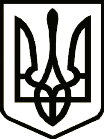 УкраїнаПРИЛУЦЬКА РАЙОННА ДЕРЖАВНА АДМІНІСТРАЦІЯ ЧЕРНІГІВСЬКОЇ ОБЛАСТІРОЗПОРЯДЖЕННЯПро утворення та затвердженняскладу робочих групВідповідно до статті 6, пункту 9 статті 39 Закону України «Про місцеві державні адміністрації» та на виконання доручення голови Чернігівської обласної державної адміністрації від 20 квітня 2021 року №01-01-05/3256 з метою підвищення доступності широкосмугового доступу до мережі Інтернет у сільській місцевостізобов’язую:1. Утворити робочі групи для перевірки наявності волоконно-оптичних мереж у населених пунктах територіальних громад району.2. Затвердити склад робочих груп у розрізі кожної територіальної громади району (додаються).3.  Контроль за виконанням розпорядження покласти на заступника голови районної державної адміністрації.Голова				                            			Геннадій ЛУЦЕНКОДодатокдо розпорядження головирайонної державної адміністрації23 квітня 2021 року № 134СКЛАДробочої групи для перевірки наявності волоконно-оптичних мереж у населених пунктах Варвинської територіальної громади районуНачальник відділу економічного та агропромислового розвитку, транспорту та зв’язку районної державної адміністрації                                  Микола ДЖЕРЕНОВДодатокдо розпорядження головирайонної державної адміністрації23 квітня 2021 року № 134СКЛАДробочої групи для перевірки наявності волоконно-оптичних мереж у населених пунктах Ічнянської територіальної громади районуНачальник відділу економічного та агропромислового розвитку, транспорту та зв’язку районної державної адміністрації                                  Микола ДЖЕРЕНОВДодатокдо розпорядження головирайонної державної адміністрації23 квітня 2021 року № 134СКЛАДробочої групи для перевірки наявності волоконно-оптичних мереж у населених пунктах Ладанської територіальної громади районуНачальник відділу економічного та агропромислового розвитку, транспорту та зв’язку районної державної адміністрації                                  Микола ДЖЕРЕНОВДодатокдо розпорядження головирайонної державної адміністрації23 квітня 2021 року № 134СКЛАДробочої групи для перевірки наявності волоконно-оптичних мереж у населених пунктах Линовицької територіальної громади районуНачальник відділу економічного та агропромислового розвитку, транспорту та зв’язку районної державної адміністрації                                  Микола ДЖЕРЕНОВДодатокдо розпорядження головирайонної державної адміністрації23 квітня 2021 року № 134СКЛАДробочої групи для перевірки наявності волоконно-оптичних мереж у населених пунктах Малодівицької територіальної громади районуНачальник відділу економічного та агропромислового розвитку, транспорту та зв’язку районної державної адміністрації                                  Микола ДЖЕРЕНОВДодатокдо розпорядження головирайонної державної адміністрації23 квітня 2021 року № 134СКЛАДробочої групи для перевірки наявності волоконно-оптичних мереж у населених пунктах Парафіївської територіальної громади районуНачальник відділу економічного та агропромислового розвитку, транспорту та зв’язку районної державної адміністрації                                  Микола ДЖЕРЕНОВДодатокдо розпорядження головирайонної державної адміністрації23 квітня 2021 року № 134СКЛАДробочої групи для перевірки наявності волоконно-оптичних мереж у     населених пунктах Талалаївської територіальної громади районуНачальник відділу економічного та агропромислового розвитку, транспорту та зв’язку районної державної адміністрації                                  Микола ДЖЕРЕНОВДодатокдо розпорядження головирайонної державної адміністрації23 квітня 2021 року № 134СКЛАДробочої групи для перевірки наявності волоконно-оптичних мереж у населених пунктах Срібнянської територіальної громади районуНачальник відділу економічного та агропромислового розвитку, транспорту та зв’язку районної державної адміністрації                                  Микола ДЖЕРЕНОВДодатокдо розпорядження головирайонної державної адміністрації23 квітня 2021 року № 134СКЛАДробочої групи для перевірки наявності волоконно-оптичних мереж у     населених пунктах Сухополов’янської територіальної громади районуНачальник відділу економічного та агропромислового розвитку, транспорту та зв’язку районної державної адміністрації                                  Микола ДЖЕРЕНОВДодатокдо розпорядження головирайонної державної адміністрації23 квітня 2021 року № 134СКЛАДробочої групи для перевірки наявності волоконно-оптичних мереж у населених пунктах Яблунівської територіальної громади районуНачальник відділу економічного та агропромислового розвитку, транспорту та зв’язку районної державної адміністрації                                  Микола ДЖЕРЕНОВвід23    квітня2021 р.               Прилуки			      № 134Члени робочої групиЧлени робочої групиДЖЕРЕНОВМикола Володимирович- начальник  відділу економічного та агропромислового розвитку транспорту та зв’язку районної державної адміністрації;ЯЩЕНКО Анатолій Миколайович- начальник відділу архітектури, містобудування та житлово-комунального господарства районної державної адміністрації;БОГОДЕНКО Ярослав Михайловичголовний спеціаліст відділу організаційно- кадрової роботи Варвинської селищної ради.Члени робочої групиЧлени робочої групиДЖЕРЕНОВМикола Володимирович- начальник  відділу економічного та агропромислового розвитку транспорту та зв’язку районної державної адміністрації;ЯЩЕНКО Анатолій Миколайович- начальник відділу архітектури, містобудування та житлово-комунального господарства районної державної адміністрації;ШЕВЧЕНКО Микола Івановичпровідний спеціаліст (системний адміністратор) організаційного відділу Ічнянської міської ради. Члени робочої групиЧлени робочої групиДЖЕРЕНОВМикола Володимирович- начальник  відділу економічного та агропромислового розвитку транспорту та зв’язку районної державної адміністрації;ЯЩЕНКО Анатолій Миколайович- начальник відділу архітектури, містобудування та житлово-комунального господарства районної державної адміністрації;КРАСІЛОВЕЦЬСергій Леонідовичзаступник селищного голови з питань діяльності виконавчих органів ради Ладанської селищної ради.Члени робочої групиЧлени робочої групиДЖЕРЕНОВМикола Володимирович- начальник  відділу економічного та агропромислового розвитку транспорту та зв’язку районної державної адміністрації;ЯЩЕНКО Анатолій Миколайович- начальник відділу архітектури, містобудування та житлово-комунального господарства районної державної адміністрації;ЛЯБАХАнатолій Андрійовичзаступник  голови  з  питань діяльності виконавчих комітетів Линовицької селищної ради.Члени робочої групиЧлени робочої групиДЖЕРЕНОВМикола Володимирович- начальник  відділу економічного та агропромислового розвитку транспорту та зв’язку районної державної адміністрації;ЯЩЕНКО Анатолій Миколайович- начальник відділу архітектури, містобудування та житлово-комунального господарства районної державної адміністрації;КОТЕЛЕНЕЦЬТетяна Анатоліївна- заступник селищного голови Малодівицької селищної ради.Члени робочої групиЧлени робочої групиДЖЕРЕНОВМикола Володимирович- начальник  відділу економічного та агропромислового розвитку транспорту та зв’язку районної державної адміністрації;ЯЩЕНКО Анатолій Миколайович- начальник відділу архітектури, містобудування та житлово-комунального господарства районної державної адміністрації;АРТЮХАнатолій Віталійовичначальник відділу інвестицій та державних закупівель Парафіївської селищної ради.Члени робочої групиЧлени робочої групиДЖЕРЕНОВМикола Володимирович- начальник  відділу економічного та агропромислового розвитку транспорту та зв’язку районної державної адміністрації;ЯЩЕНКО Анатолій Миколайович- начальник відділу архітектури, містобудування та житлово-комунального господарства районної державної адміністрації;РОЙ Юрій Анатолійович начальник відділу соціально-економічного розвитку, інвестицій та транспорту Талалаївської селищної ради.Члени робочої групиЧлени робочої групиДЖЕРЕНОВМикола Володимирович- начальник  відділу економічного та агропромислового розвитку транспорту та зв’язку районної державної адміністрації;ЯЩЕНКО Анатолій Миколайович- начальник відділу архітектури, містобудування та житлово-комунального господарства районної державної адміністрації;СОХАЦЬКИЙСтаніслав Петровичголовний спеціаліст сектору  містобудування, архітектури та житлово -комунального господарства Срібнянської селищної ради.  Члени робочої групиЧлени робочої групиДЖЕРЕНОВМикола Володимирович- начальник  відділу економічного та агропромислового розвитку транспорту та зв’язку районної державної адміністрації;ЯЩЕНКО Анатолій Миколайович- начальник відділу архітектури, містобудування та житлово-комунального господарства районної державної адміністрації;ПЕТРЕНКОВалерій Олексійовичначальник відділу організаційно - кадрової роботи Сухополов’янської сільської ради.Члени робочої групиЧлени робочої групиДЖЕРЕНОВМикола Володимирович- начальник  відділу економічного та агропромислового розвитку транспорту та зв’язку районної державної адміністрації;ЯЩЕНКО Анатолій Миколайович- начальник відділу архітектури, містобудування та житлово-комунального господарства районної державної адміністрації;СІМ’ЯЧКОВікторія Анатоліївна- сільський голова Яблунівської територіальної громади.